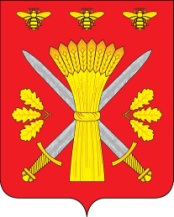 РОССИЙСКАЯ ФЕДЕРАЦИЯОРЛОВСКАЯ ОБЛАСТЬТРОСНЯНСКИЙ РАЙОННЫЙ СОВЕТ НАРОДНЫХ ДЕПУТАТОВРЕШЕНИЕот  1  декабря  2016 г.                                                                               № 27с. ТроснаПринято на   четвёртом заседаниирайонного Совета народных депутатовпятого созываО внесении изменений и дополнений в решение Троснянского районного Совета народных депутатов от 21.03.2013 года № 199 «О Порядке передачи в собственность Троснянского района Орловской области приватизированных жилых помещений»В связи с приведением в соответствие нормативно – правовых актов Троснянского района, Троснянский районный Совет народных депутатов РЕШИЛ:          1. Пункт 1.3.3 в приложении № 1 к решению Троснянского районного Совета народных депутатов от 21.03.2013 года № 199 «О Порядке передачи в собственность Троснянского района Орловской области приватизированных жилых помещений» изложить в следующей редакции:«1.3.3. К заявлению прилагаются следующие документы:копии паспортов совершеннолетних, копии свидетельства о рождении несовершеннолетних лиц (подлинники для осмотра);копии документов, подтверждающих изменение фамилии (подлинники для осмотра);оригиналы правоустанавливающих документов (договор передачи квартиры (дома) в собственность граждан;акт о техническом состоянии передаваемого жилого помещения, составленный соответствующей жилищно-эксплуатационной организацией;выписка из домовой книги (с момента заселения помещения);поэтажный план и экспликация передаваемого жилого помещения (технический паспорт на жилое помещение, изготовленный органами технического учета и инвентаризации не ранее 5-ти лет с момента подачи заявления);разрешение органов опеки и попечительства на передачу жилого помещения в случаях, если собственниками являются несовершеннолетние, приватизировавшие жилые помещения, являющиеся для них единственным местом постоянного проживания или инвалиды, над которыми назначена опека;справка из налогового органа об отсутствии задолженности по уплате налогов на недвижимое имущество, подлежащее передаче в муниципальную собственность;справка об отсутствии задолженности за коммунальные услуги.»2. Настоящее решение вступает в силу со дня его обнародования.3. Контроль за исполнением данного решения возложить на комитет по образованию, культуре, молодёжной политике и спорту.Председатель районногоСовета народных депутатов                        В.И. Миронов                                       Глава района                                       А.И. Насонов